Publicado en Madrid el 08/03/2019 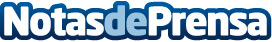 El CGCFE reclama la total erradicación de las situaciones de discriminación de la mujer En el Día Internacional de la Mujer, el Consejo General de Colegios de Fisioterapeutas de España quiere lanzar un mensaje en favor de la igualdad de la mujer en todos los ámbitos y, especialmente, en el profesional. En España, 7 de cada 10 fisioterapeutas son mujeresDatos de contacto:Noelia Perlacia915191005Nota de prensa publicada en: https://www.notasdeprensa.es/el-cgcfe-reclama-la-total-erradicacion-de-las Categorias: Nacional Medicina Sociedad http://www.notasdeprensa.es